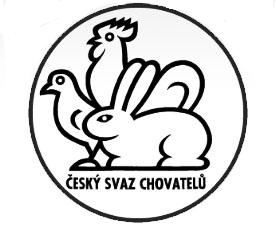             ZO SebraniceP O Z V Á N K Ana  výstavu králíků,holubů,drůbeže, která se koná ve dnech14.-15.8.2021Pořádanou ZO ČSCH Sebranice U tenisových kurtů v Sebranicích.Výstavní podmínky:1. Výstavu lze obeslat  čistokrevnými zvířaty.2. Na výstavu mohou být přihlášena pouze tetovaná a kroužkovaná zvířata. Králíci se vystaví jako jednotlivci nebo kolekce, drůbež hrabavá 1.2, vodní 1.1., holubi jednotlivci nebo ve voliérách po 4 nebo 5 ks.3. Veterinární potvrzení nevyžadujeme,vystavovatel svým podpisem prohlašuje,že zvířata jsou bez     příznaků onemocnění.4.Přihlášku posílejte emailem na idrobilicova@seznam.cz nebo Ilona Drobiličová,Sebranice 49,679 31,tel.605859067.5. Uzávěrka přihlášek je 8.8.20216. Klecné nepožadujeme. U prodejných zvířat musí být stanovena cena v přihlášce a dodán rodokmen. K Vaší ceně již nebude připočteno žádné navýšení ve prospěch naší organizace.7. Přihlášená zvířata budou přijímána v pátek 13.8.2021 od 8.00 do 12.00 hodin.8. Posuzování proběhne v pátek 13.8.2021 od 12.00 hodin.9. Výstava pro veřejnost bude otevřena v sobotu od 9.00 do 18.00 hodin a v neděli od 9.00 do 16.00 hodin.10. Vyhodnocení výstavy, předání cen proběhne v neděli v 15.00  hodin.11. Výdej zvířat po předání cen.Přihláška na výstavu drobného zvířectva v Sebranicích dne 14.-15.8.2021.Vystavovatel: …………………………………………………………………………Adresa: ………………………………………………………………………………..Telefon,e-mail:………………………………………………………………………..V ………………………………………dne………………..2021                                                                             ………………………………………..                                                                                     Podpis chovatelePohlaví    PlemenoTetování,číslo kroužkuKolekceCena